Impresso em: 07/08/2023 21:16:00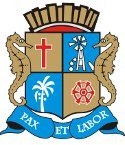 Matéria: REQUERIMENTO 144-2021Autor:  EMÍLIA CORRÊAGoverno de Sergipe Câmara Municipal de AracajuReunião: 35 SESSÃO OrdináriaData: 28/04/2021Parlamentar	Partido	Voto	HorárioANDERSON DE TUCA BINHOBRENO GARIBALDE CÍCERO DO SANTA MARIA DR. MANUEL MARCOS EDUARDO LIMAEMÍLIA CORRÊA FABIANO OLIVEIRA FÁBIO MEIRELES JOAQUIM DA JANELINHA LINDA BRASILPAQUITO DE TODOS PR. DIEGOPROF. BITTENCOURT PROFª. ÂNGELA MELO RICARDO MARQUES RICARDO VASCONCELOSSÁVIO NETO DE VARDO DA LOTÉRICA SGT. BYRON ESTRELAS DO MAR SHEYLA GALBAVINÍCIUS PORTOPDT PMNUNIÃO BRASIL PODEMOS PSDREPUBLICANOS PATRIOTAPP PODEMOSSOLIDARIEDADE PSOL SOLIDARIEDADE PPPDT PTCIDADANIA REDE PODEMOS REPUBLICANOS CIDADANIAPDTNÃO NÃO NÃO SIM NÃO NÃO SIM NÃO NÃO NÃO SIM NÃO NÃO NÃO SIM SIM NÃO NÃO NÃO SIM NÃO11:08:4611:08:5011:08:5411:09:1711:09:3311:10:2511:11:4911:12:0511:12:3611:13:1611:13:2811:14:3111:16:0811:16:2411:17:5911:19:3811:19:4711:20:0011:20:1311:20:4111:21:48NITINHO SONECA ISACPSD PSD PDTO Presidente não Vota Não VotouNão VotouTotais da Votação	Sim: 6Resultado da Votação: REPROVADONão: 15Abstenção: 0	Total de Votos Válidos: 21